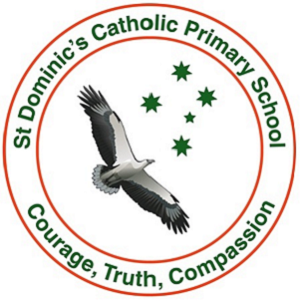 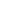 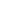 St Dominic’s Catholic Primary School is a school which operates with the consent of the Catholic Archbishop of Melbourne and is owned, operated and governed by Melbourne Archdiocese Catholic Schools Ltd (MACS). PurposeThis policy outlines the school’s duty of care for students who have a diagnosed health, personalised care or complex care need or medical condition(s), with a view to maintaining and safeguarding the privacy and wellbeing of students in line with the MACS Privacy Policy and Standard Collection Notice. 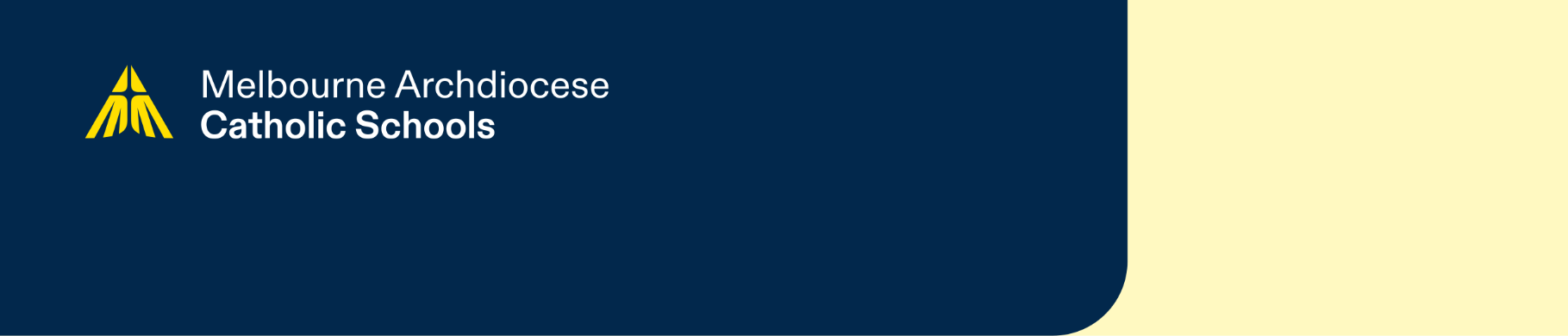 ScopeThis policy applies to:The principal, employees and volunteers students who have a diagnosed health care need, personalised care need, complex care need, mobility need or relevant medical condition requiring support at schoolparents/guardians/carers of students who have a diagnosed health care need, personalised care need, complex care need, mobility need or relevant medical condition requiring support at school.Policy St Dominic’s Catholic Primary School has a duty of care to support access to education through the management of health care needs, complex medical needs or relevant medical condition(s) diagnosed by a registered medical/health practitioner.Parents/guardians/carers must inform St Dominic’s Catholic Primary School principal or delegate of any diagnosed health care, personal care need, complex care or medical condition diagnosed by a registered medical /health practitioner when a student is enrolled at the school.When a student who has a diagnosed health care need, personal care need, complex care need or relevant medical condition is enrolled at St Dominic’s Catholic Primary School, reasonable adjustments may be required to support continuity of education and to safeguard the child’s safety and ensure that their health and wellbeing is protected during school related activities. Medical Management documentation For students with a specific health care, personal care, or complex medical need or a relevant medical condition diagnosed by a registered medical or health practitioner, our school request child’s parents/guardians/carers and registered medical/health practitioner to stipulate the support requirements. The General Medical Management Plan includes details of the diagnosed health care/personal care/support need and/or medical condition, all current medications, advice on routine management and where necessary, specific advice as a response to an incident, escalated need or ongoing care relating to the child's diagnosed health care need or relevant medical condition.Students with certain diagnosed medical conditions (e.g. asthma, diabetes, continence or epilepsy) require a specific medical management and/or action plans from external associations. Condition specific medical management plan/s are required for students with certain medical conditions (acquired brain injury, cancer, cystic fibrosis) and/or certain personal care needs (toileting/ hygiene/menstrual health, oral eating and drinking, transfer and positioning) should be completed by the relevant registered medical/health practitioner.  Please refer to Appendix 1 for further guidance on documentation required to inform the  medical management of diagnosed medical/health conditions and/or personal care needs. The principal must hold a signed Medication Authorisation Form for students requiring administration of over the counter and/or prescribed medication in the school environment during school hours or activities including camps and excursions.The principal or delegate develops and documents a Student Health Support Plan using the advice provided by the medical/health practitioner in the General/Condition Specific Medical Management Plan (.g. asthma, diabetes, continence, epilepsy, acquired brain injury, cancer, cystic fibrosis, toileting/ hygiene/menstrual health, oral eating and drinking, transfer and positioning, etc). The Student Health Support Plan will consider how to ensure the student’s inclusion access to the educational program and activities offered by the school.Establishing and reviewing medical management at schoolThe general or condition specific Medical Management Plan and Student Health Support Plan must be in place prior to the student commencing attendance at the school. In some instances, it may be necessary to develop an interim, short-term Medical Management Plan and Student Health Support Plan, signed by the principal, while awaiting relevant medical or other information so that the student’s participation and attendance is not delayed. The school may require updated advice where documentation is incomplete, out-of-date or no longer reflective of the presenting student need.The principal or delegate ensures all relevant plans and forms pertaining to the student’s medical, health or personal care needs should be reviewed annually, following notification/observation of a change to the student’s needs, or in response to a particular incident. The principal or delegate should consider the relevant aspects of school operations to ensure access and participation, including complex care support and training, and seek additional advice where this is deemed necessary to support the student’s presenting needs. The principal considers the staff who may require additional specific training for administering specialised medications such as injections or rectal suppositories through the Schoolcare Program at Royal Children’s Hospital or accredited health service providers. The enrolment officer and principal will maintain a register of students with identified medical/health/personal care condition/s and the management of these conditions.Communication plan for medical management  The principal or delegate is responsible for establishing a review and communication process. All relevant plans and forms pertaining to the student’s medical, health care, or personal care needs should be reviewed annually or as indicated by the management plan, when the parents have notified of a change to the student’s needs, when the school requires additional information or in response to a particular incident. The principal is responsible for ensuring that a communication plan is developed to provide information to families about health or development concerns of students, including how the school provides reasonable adjustments to enable participation in physical education, incursions, excursions, camps and physical activities. The policy is to be published on the school’s website. DefinitionsAdministration of MedicationThe direct application of a medication by a medically appropriate route (e.g., injection, inhalation, ingestion, application, or other means) to the body of the individual by an individual legally authorised to do so.AHPRA Registered Medical/Health Practitioner A person registered under Australian Health Practitioner Regulation Agency (AHPRA) and relevant state/national board for their medical/health profession, whether or not the registration of that person is general, specific, provisional, interim or non-practising but does not include a registered student. Critical incident An unplanned event (including dangerous occurrences, emergencies and systems failures) resulting in or having a potential for injury, ill health, damage or other loss.DelegateA role, position or group (such as a committee) that has authority to act or make decisions in the manner and to the extent prescribed in a policy, framework or delegation instrument.General/Condition Specific Medical Management PlanInformation provided by the parent/guardian/carer of a student with a diagnosed health care need or relevant medical condition. The plan should contain details of the current diagnosis, current medication, response required from the school in relation to ongoing care and support and the emergence of symptoms. The Medical Management Plan must be signed by the medical practitioner providing the advice, relevant authorisation for mediation and be dated. A condition specific management plan is a management or action plan designed to address the specific needs related to a medical or health condition, such as asthma, diabetes, epilepsy, continence, cystic fibrosis, eating and drinking, cancer, etc.Medical diagnosisWhere a registered medical practitioner has determined the disease or condition that explains a person's symptoms and signs. MedicationA drug or other form of treatment, either provided over the counter or prescribed by a registered medical practitioner that is used to prevent, treat, or improve a medical condition. Melbourne Catholic Archdiocese Schools Ltd (MACS)MACS is a reference to Melbourne Archdiocese Catholic Schools Ltd, and/or its subsidiaries, MACSS and/or MACSEYE (as the context requires).Melbourne Archdiocese Catholic Specialist Schools Ltd (MACSS)Melbourne Archdiocese Catholic Specialist Schools Ltd, a wholly owned subsidiary of MACS established to conduct and operate specialist schools.MACS school or schoolA school which operates with the consent of the Catholic Archbishop of Melbourne and is owned, operated and governed by MACS, directly or through MACSS (as the context requires). References to schools or MACS schools also includes boarding premises of schools operated by MACS and specialist schools operated by MACSS.Personal carePersonal care is the support and supervision of daily personal living tasks (e.g. eating, drinking, dressing) and private hygiene (e.g. toileting). ProcedureA step-by-step or detailed instruction for the implementation of MACS policy that is mandatory across MACS, MACS schools and MACSEYE.Registered Medical/Health Practitioner A person registered under Australian Health Practitioner Registration Agency (AHPRA) and relevant state/national board or the national peak body for the Speech Pathology profession, whether or not the registration of that person is general, specific, provisional, interim or non-practising but does not include a registered student. School environment Means any of the following physical, online or virtual places used during or outside school/service hours:a campus of the schoolonline or virtual school environments made available or authorised by MACS or a MACS school for use by a child or student (including email, intranet systems, software, applications, collaboration tools and online services)other locations provided by the school or through a third-party provider for a child or student to use including, but not limited to, locations used for camps, approved homestay accommodation, delivery of education and training, sporting events, excursions, competitions and other events (Ministerial Order No. 1359).School staff Means an individual working in a school/service environment who is:directly engaged or employed by a school/service governing authoritya contracted service provider engaged by MACS or MACSEYE (whether or not a body corporate and whether or not any other person is an intermediary) engaged to perform child-related work for a MACS school or MACSEYE servicea minister of religion, a religious leader or an employee or officer of a religious body associated with MACS (Ministerial Order No. 1359).StudentStudent means a person who is enrolled at or attends a MACS school.Student Health Support PlanThe Student Health Support Plan is aligned to the medical management and/or action plan, and must be developed by the school in consultation with the student’s parents/guardians/carers at a Program Support Group (PSG) meeting to ensure that practices and procedures are in place to facilitate access and participation in educational programs.Related policies and resourcesSupporting documentsMedical Management Policy Medical Management Policy for MACS SchoolsMedical Management Plan – TemplateStudent Health Support Plan – TemplateMedication Authority Form Continence Management LogIncident Alert Template – Continent Management LogMedical Management Plan – Acquired Brain Injury Medical Management Plan – Cancer Medical Management Plan – Cystic FibrosisMedical Management Plan – Oral Eating and DrinkingMedical Management Plan – Positioning and TransferMedical Management Plan – Toileting, Hygiene and Menstrual Management Toileting and Personal Care including Menstruation Learning PlanToileting and Personal Care Learning PlanRelated MACS policiesAdministration of Medication Policy Anaphylaxis PolicyFirst Aid PolicyResourcesSpecialist advice regarding medical conditionsThe following organisations provide specialist advice, medical management templates or training in the management of diagnosed health care needs, allergies or medical conditions, including asthma, diabetes or a diagnosis that a child is at risk of anaphylaxis.DiabetesDiabetes Australia (Victoria) Diabetes Australia  Australian Diabetes SocietyAnaphylaxis and allergiesAustralian Society of Clinical Immunology and Allergy  Allergy and Anaphylaxis Australia Royal Children’s Hospital, Department of Allergy and ImmunologyAsthmaNational Asthma Council Australia Asthma Foundation Victoria Asthma Australia CoeliacCoeliac AustraliaOtherRoyal Children’s Hospital Complex Care Hub and Schoolcare Program Royal Children’s Hospital fact sheetsEpilepsy Foundation of VictoriaPolicy information tableAppendix 1: Required Medical Management Documentation Approving authorityExecutive DirectorApproval dateOctober 2023Date of next reviewFebruary 2026Publication detailsCEVN, Publish on school websiteType of Condition/sDocumentation Documents signed by a registered medical/ health practitionerAcquired Brain InjuryMedical Management Plan – Acquired brain injury Student Health Support PlanMedical Management Plan – Acquired brain injury Anaphylaxis/AllergiesIndividual Anaphylaxis Management Plan ASCIA Anaphylaxis Action Plan/ ASCIA Action Plan for Allergic ReactionIndividual Anaphylaxis Management Plan ASCIA Anaphylaxis Action PlanAsthmaAsthma Action Plan Student Health Support PlanAsthma Action Plan Attention Deficit Hyperactivity Disorder (ADHD)Diagnostic report Medication Authority form (where required at school)Personalised Learning Plan (where required)Student Behaviour Support Plan (where required)Diagnostic report Medication Authority form (where required at school)CancerMedical Management Plan – Cancer  Student Health Support PlanMedication Authority form (where required at school)Medical Management Plan – Cancer Medication Authority form (where ongoing use is required at school) Continence Continence Care PlanToileting, Hygiene, (and Menstrual) Medical Management Plan Toileting, Hygiene, (and Menstrual) Learning Plan Student Health Support Plan Continence Care PlanToileting, Hygiene, (and Menstrual) Care Plan Cystic FibrosisMedical Management Plan – Cystic Fibrosis  Student Health Support PlanMedication Authority form (where required at school)Medical Management Plan – Cystic Fibrosis Medication Authority form (where ongoing use is required at school)  DiabetesDiabetes Management and Action Plan Student Health Support PlanDiabetes Management Action Plan EpilepsyEpilepsy Management PlanEmergency Medication Management Plan (EMMP) Student Health Support PlanEpilepsy Management Plan Emergency Medication Management Plan (EMMP) (if required)Eating and drinking care Medical Management Plan – Eating and DrinkingStudent Health Support PlanMedical Management Plan – Eating and DrinkingTransfer and positioning supportMedical Management Plan – Transfer and PositioningStudent Health Support PlanMedical Management Plan – Transfer and PositioningComplex Care/ More than one conditionRelevant Medical Management PlanStudent Health Support PlanMedication Authority form (where required at school)Relevant Medical Management Form Medication Authority form (where ongoing use is required at school)Other conditions General or Condition Specific Medical Management Form (as indicated by the condition)Student Health Support PlanMedication Authority form (where required at school)Medical Management FormMedication Authority form (where ongoing use is required at school)